ПРИКАЗ10.10.2022 г.                                                                                                                № 01-10/81О зачислении в объединения 
по оказанию дополнительных образовательных услуг вМДОУ «Детский сад № 103»В соответствии с Положением об оказании платных дополнительных образовательных услуг, на основании заявлений родителей (законных представителей), в связи с началом работы дополнительных платных образовательных услуг, п р и к а з ы в а юПриступить с  10.10.2022 г. к оказанию дополнительных платных образовательных услуг в МДОУ «Детский сад № 103»Утвердить наименования кружков (объединений) по направлениям деятельности и количество воспитанников в них на 10.10.2022 г.Утвердить список воспитанников кружков (объединений) по направлениям деятельности в соответствии с приложением 1 к настоящему приказу.Контроль за исполнением приказа оставляю за собой.                Заведующий                                                             Д.А. КострабаМуниципальное дошкольное образовательное учреждение«Детский сад № 103 комбинированного вида»(МДОУ «Детский сад № 103»)                 Челядьӧс 103 №-а видзанiн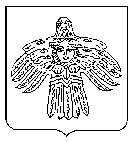             школӧдзбелӧдан            муниципальнӧй учреждение             (ШВМУ « Челядьӧс 103 №-а)№ п/пНаименование услугиКоличество воспитанниковПесочная фантазия31Лего - конструирование23Корригирующая гимнастика22Акробатика3Индивидуальные занятия с логопедом2Индивидуальные занятия с дефектологом1